 Links to our curriculum drivers    Clyde Class   Spring 2    Y1/2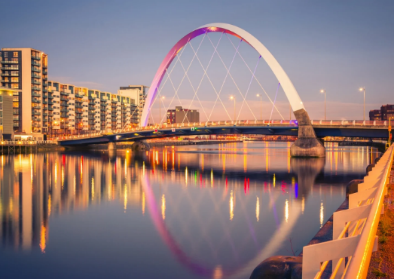 The following drivers underpin our school curriculum and, with our vision and values, allow us to deliver our curriculum strategy.  These key drivers are personal to our schools and reflect the locational, social and educational needs of our community.English Our class texts are books by Giles Andrea–this Half Term we will be reading Captain Finn and the Pirate Dinosaurs and Smugglers Bay and the Magic Cutlass. our significant author. Our guided reading texts will be Billy McBone by the poet Allan Ahlberg and The Great Explorer by Chris Judge.Our writing styles for this half-term are: Poetry – Shape, Narrative (stories with familiar settings), Instructions.We will have our Little Wandle phonics daily sessions as well as our three reading sessions. We will continue to practise our spellings. Our Grammar and punctuation  focus will be:Adjectives, tenses present, plural, Commands, Nouns and verbs , compound words, Progressive past and present. Maths In Maths during this half-term, our objectives in Year 1 will focus on addition and subtraction within 20 and then moving on to place value within 50. Year 2 will continue to work on multiplication and subtraction and money. They will also begin to look at measuring length and height.We will be learning to:Year 1:Addition and Subtraction within 20:We will consolidate our understanding of addition and subtraction. We will use 10 frames and counters to support our understanding. We will also begin to recognise that addition is commutative and that it is more efficient to start with the greater number when adding.Place value: We will look at the place value of numbers within 50. We will understand numbers up to 50 and represent them using concrete and pictorial representations. We will practise reading and writing numbers to 50.Multiplication and Division:We will continue to understand the multiplication symbol and learn about the division symbol. We will also look at our 2, 5 and 10 times tables and identify the relationship between multiplication and division. Year 2 Money:We will begin to recognise coins based on real life experiences. We will use our knowledge of place value and addition and subtraction to find the total of a set of coins. We will be able to count in 1ps, 2ps,5ps and 10ps as well as use related facts to count up in 20ps.Measurement: Length and Height:We will choose and use appropriate standard units to estimate and measure length/height in any direction (m/cm); using rulers. We will understand the importance of starting from zero when measuring, and that not lining their ruler up correctly will lead to incorrect answers. Maths In Maths during this half-term, our objectives in Year 1 will focus on addition and subtraction within 20 and then moving on to place value within 50. Year 2 will continue to work on multiplication and subtraction and money. They will also begin to look at measuring length and height.We will be learning to:Year 1:Addition and Subtraction within 20:We will consolidate our understanding of addition and subtraction. We will use 10 frames and counters to support our understanding. We will also begin to recognise that addition is commutative and that it is more efficient to start with the greater number when adding.Place value: We will look at the place value of numbers within 50. We will understand numbers up to 50 and represent them using concrete and pictorial representations. We will practise reading and writing numbers to 50.Multiplication and Division:We will continue to understand the multiplication symbol and learn about the division symbol. We will also look at our 2, 5 and 10 times tables and identify the relationship between multiplication and division. Year 2 Money:We will begin to recognise coins based on real life experiences. We will use our knowledge of place value and addition and subtraction to find the total of a set of coins. We will be able to count in 1ps, 2ps,5ps and 10ps as well as use related facts to count up in 20ps.Measurement: Length and Height:We will choose and use appropriate standard units to estimate and measure length/height in any direction (m/cm); using rulers. We will understand the importance of starting from zero when measuring, and that not lining their ruler up correctly will lead to incorrect answers. Maths In Maths during this half-term, our objectives in Year 1 will focus on addition and subtraction within 20 and then moving on to place value within 50. Year 2 will continue to work on multiplication and subtraction and money. They will also begin to look at measuring length and height.We will be learning to:Year 1:Addition and Subtraction within 20:We will consolidate our understanding of addition and subtraction. We will use 10 frames and counters to support our understanding. We will also begin to recognise that addition is commutative and that it is more efficient to start with the greater number when adding.Place value: We will look at the place value of numbers within 50. We will understand numbers up to 50 and represent them using concrete and pictorial representations. We will practise reading and writing numbers to 50.Multiplication and Division:We will continue to understand the multiplication symbol and learn about the division symbol. We will also look at our 2, 5 and 10 times tables and identify the relationship between multiplication and division. Year 2 Money:We will begin to recognise coins based on real life experiences. We will use our knowledge of place value and addition and subtraction to find the total of a set of coins. We will be able to count in 1ps, 2ps,5ps and 10ps as well as use related facts to count up in 20ps.Measurement: Length and Height:We will choose and use appropriate standard units to estimate and measure length/height in any direction (m/cm); using rulers. We will understand the importance of starting from zero when measuring, and that not lining their ruler up correctly will lead to incorrect answers. History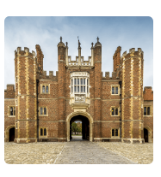 Marvellous Monarch We will learn about the English and British monarchy from AD 871 to the present day. Using timelines, information about royal palaces, portraits and other historical sources, they build up an understanding of the monarchs and then research six of the most significant sovereigns.GeographyCoastlineWe will look at the physical and human features of coastal regions across the United Kingdom. This will include making comparisons between Whitby and Saltwick Nab. We will identify and name capital cities of the United Kingdom.Music We will listen to I wanna play in a band by Joanna Mongona.We will also have whole school singing. RE:Salvation (Why does Easter matter to Christians?) We will recognise that Incarnation and Salvation are part of a ‘big story’ of the Bible.   We will learn that Easter is a festival that occurs in spring to remember a very important part of the Bible. Christians believe that Jesus is God come to Earth. The life of Jesus and many things he said and did are found in the Gospels in the Bible. The Easter story is one of sadness, followed by great happiness.RE:Salvation (Why does Easter matter to Christians?) We will recognise that Incarnation and Salvation are part of a ‘big story’ of the Bible.   We will learn that Easter is a festival that occurs in spring to remember a very important part of the Bible. Christians believe that Jesus is God come to Earth. The life of Jesus and many things he said and did are found in the Gospels in the Bible. The Easter story is one of sadness, followed by great happiness.RE:Salvation (Why does Easter matter to Christians?) We will recognise that Incarnation and Salvation are part of a ‘big story’ of the Bible.   We will learn that Easter is a festival that occurs in spring to remember a very important part of the Bible. Christians believe that Jesus is God come to Earth. The life of Jesus and many things he said and did are found in the Gospels in the Bible. The Easter story is one of sadness, followed by great happiness.Clyde Class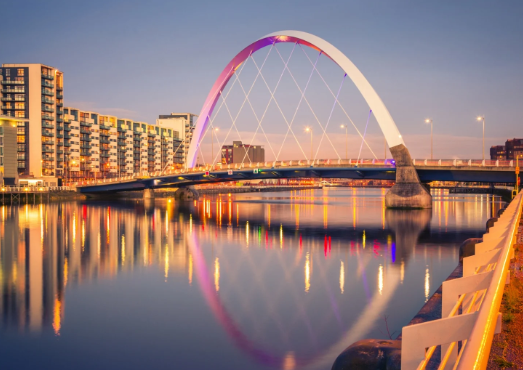 Curriculum Gird Spring 2 Y 1./ 2P.E. In PE we will have a weekly session with NUFC. We will practise dance and apply the idea of a theme to a dance.  Compose a dance phrase which responds to the visual stimulus.PE Kit should be worn on Tuesday and Thursday.RE:Salvation (Why does Easter matter to Christians?) We will recognise that Incarnation and Salvation are part of a ‘big story’ of the Bible.   We will learn that Easter is a festival that occurs in spring to remember a very important part of the Bible. Christians believe that Jesus is God come to Earth. The life of Jesus and many things he said and did are found in the Gospels in the Bible. The Easter story is one of sadness, followed by great happiness.RE:Salvation (Why does Easter matter to Christians?) We will recognise that Incarnation and Salvation are part of a ‘big story’ of the Bible.   We will learn that Easter is a festival that occurs in spring to remember a very important part of the Bible. Christians believe that Jesus is God come to Earth. The life of Jesus and many things he said and did are found in the Gospels in the Bible. The Easter story is one of sadness, followed by great happiness.RE:Salvation (Why does Easter matter to Christians?) We will recognise that Incarnation and Salvation are part of a ‘big story’ of the Bible.   We will learn that Easter is a festival that occurs in spring to remember a very important part of the Bible. Christians believe that Jesus is God come to Earth. The life of Jesus and many things he said and did are found in the Gospels in the Bible. The Easter story is one of sadness, followed by great happiness.Clyde ClassCurriculum Gird Spring 2 Y 1./ 2PSHE/RSE We will look at what can help us grow and stay healthy?We will learn what being healthy means and who helps help us to stay healthy (e.g. parent, dentist, doctor)• that things people put into or onto their bodies can affect how they feel• why hygiene is important and how simple hygiene routines can stop germs from being passed on• what they can do to take care of themselves on a daily basis,e.g. brushing teeth and hair, hand washingComputing: Grouping DataWe will learn that labelling, Grouping, and searching are important aspects of data and information. Searching is a common operation in many applications, and requires an understanding that to search data, it must have labels. We will also be logging onto the computers and learning how to save documents.Science: MaterialsIn Science this half-term, we will be finding out about materials and which materials are suitable for a particular purpose. We will learn that objects are made from materials. We will identify a range of everyday materials and their sources. We will investigate the properties of materials and begin to recognise that a material's properties define its use.Art: Portraits and PosesPortraits and poses teaches children about portraiture. They analyse the portraits of Tudor monarchs and compare Tudor portraits and selfies today. They use photo editing software to create royal portraits.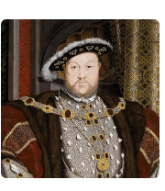 Art: Portraits and PosesPortraits and poses teaches children about portraiture. They analyse the portraits of Tudor monarchs and compare Tudor portraits and selfies today. They use photo editing software to create royal portraits.Curriculum DriverLinks within our curriculum this half termChristianity and FaithRE. We will be looking at how important Easter is to Christians around the world. We will also celebrate Mother’s Day. We will take part in Easter activities and Father Steve will be doing Collective Worship. Our Local AreaWe will be looking at the signs of Spring in our local area. We will be exploring local Castles (Thirlwall Castle and Carlisle Castle). We will look at local buildings to see what materials they are made from and explore their properties. In Maths we will explore distance within the local area such as the length of the playground and estimate distances. We will be taking part in a litter pick to ensure our school and local area are looking tidy. Outdoor Growing, Learning and EnvironmentLinked to our Environmental pledge we will be observing our school grounds and discussing where we would like to plant some Spring flowers to brighten our school even more. The Angling Trust will be coming in to work with the class. Wider World and Diversity We are looking at the book The Great Explorer and finding out about the equipment an explorer would use. We will look at the diversity of different Monarchs in History and their significance.In Science we will be exploring which materials would be best suited for buildings and explaining why. We will look at how artwork as changed since Tudor Times during art.  We will be taking part in World Book Day activities and exploring different authors from other Cultures and from around the world. 